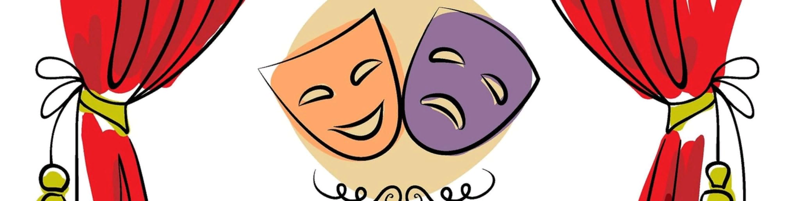 ИТОГИмуниципального этапа республиканского фестиваля школьных театров «АСАМ», посвященного Году счастливого детства в Чувашской РеспубликеНа суд жюри муниципального этапа было представлено 4 кукольных постановок, 5 постановок на чувашском языке и 10 постановок на русском языке в группе «Ступень к мастерству» (школьные театры, делающие первые шаги на сцене):По итогам просмотров жюри определил Победителем фестиваля муниципального этапа школьный театр «Салампи» МАОУ «Кюстюмерская СОШ» и приняло решение о направлении для участия в республиканском этапе.Жюри решило присудить дипломы в следующих номинациях:	«Лучшая работа режиссера»:- руководители школьного театра «Созвездие» МБОУ «Вурнарская СОШ №2» Петрова Мальвина Георгиевна, Косарева Ольга Николаевна;	«Лучшая работа художника по костюмам»:- руководитель школьного театра «Вдохновение» МБОУ «Санарпосинская СОШ» Дмитриева Ольга Алексеевна;	«Лучшая женская роль»: - Тарасова Татьяна Юрьевна, участник театрального коллектива «Асамлǎ чаршав» МБОУ «Малояушская СОШ» (руководитель Иванова Нина Петорвна), - Петрова Карина Вениаминовна, участник театрального коллектива «Ермошка» МБОУ «Ермошкинская СОШ» (руководитель Дуткина Светлана Михайловна),	«Лучшая мужская роль»: - Тикинев Александр Юрьевич, участник театрального коллектива «Фантазия» МБОУ «Вурнарская СОШ №1 им.И.Н.Никифорова» (руководитель Самарова Марина Георгиевна),- Савинов Иван Владимирович, участник театрального коллектива «Салампи» МАОУ «Кюстюмерская СОШ» (руководитель Савинова Татьяна Петровна);	«Лучшая женская роль второго плана»:- Кирикова Василиса Сергеевна, участник театрального коллектива «Шӳлкеме» МБОУ «Азимсирминская СОШ» (руководитель Петрова Алина Григорьевна),- Смирнова Анастасия Андреевна, участник театрального коллектива «Теремок» МБОУ «Тузи-Муратская ООШ»,	«Лучшая мужская роль второго плана»:- Васильев Сергей Андреевич, участник театрального коллектива «Салампи» МАОУ «Кюстюмерская СОШ» (руководитель Савинова Татьяна Петровна);	«Лучшие сценические декорации»: - руководители школьного театра «Путене» МБОУ «Янгорчинская СОШ» Андреева Надежда Викторовна, Ванюшина Надежда Николаевна.Наименование школьного театра Наименование школьного театра Название постановкиРуководитель школьного театраБаллыРезультатКукольные постановкиКукольные постановкиКукольные постановкиКукольные постановкиКукольные постановки«Ермошка» МБОУ «Ермошкинская СОШ»«Ермошка» МБОУ «Ермошкинская СОШ»Сказка «Три поросенка»Максимова Любовь Вениаминовна3062 место«Теремок» МБОУ «Тузи-Муратская ООШ»«Теремок» МБОУ «Тузи-Муратская ООШ»Русская  народная сказка «Теремок»Малова Ираида Васильевна3321 место«Петрушка» МБОУ «Вурманкасинская ООШ»«Петрушка» МБОУ «Вурманкасинская ООШ»Русская  народная сказка «Колобок»Лукина Ирина Ивановна2853 место«Родничок» МБОУ «Шинерская ООШ»«Родничок» МБОУ «Шинерская ООШ»Экологическая сказка «Помогаем природе»Иванова Людмила Моисеевна 244участиеПостановки на чувашском языкеПостановки на чувашском языкеПостановки на чувашском языкеПостановки на чувашском языкеПостановки на чувашском языке«Путене» МБОУ «Янгорчинская СОШ»«Путене» МБОУ «Янгорчинская СОШ»Чувашские детские игрыАндреева Надежда Викторовна, Ванюшина Надежда Николаевна245участие«Асамлǎ чаршав» МБОУ «Малояушская СОШ»«Асамлǎ чаршав» МБОУ «Малояушская СОШ»«Ӗç – пурнǎç тыткǎчи»Иванова Нина Петровна2673 место«Салампи» МАОУ «Кюстюмерская СОШ»«Салампи» МАОУ «Кюстюмерская СОШ»В.Н.Никишин «Тǎн кĕртрĕç» камитСавинова Татьяна Петровна3211 место«Хунав» МБОУ «Алгазинская СОШ»«Хунав» МБОУ «Алгазинская СОШ»«Чапла парне» В.ДмитриевНикитина Ирина Владимировна246участие«Вдохновение» МБОУ «Санарпосинская СОШ»«Вдохновение» МБОУ «Санарпосинская СОШ»«Усалма тухна шаши сурисем» по рассказу И.Я. ЯковлеваДмитриева Ольга Алексеевна2912 местоПостановки на русском языкеПостановки на русском языкеПостановки на русском языкеПостановки на русском языкеПостановки на русском языке«Ермошка» МБОУ «Ермошкинская СОШ» «Ермошка» МБОУ «Ермошкинская СОШ» Русская  народная сказка «Теремок»Дуткина Светлана Михайловна261участие«Фантазия» МБОУ «Вурнарская СОШ №1 им.И.Н.Никифорова»«Фантазия» МБОУ «Вурнарская СОШ №1 им.И.Н.Никифорова»Г. Федяков, сценка-миниатюра «Разные внучата»Самарова Марина Георгиевна258участие«Шӳлкеме» МБОУ «Азимсирминская СОШ»«Шӳлкеме» МБОУ «Азимсирминская СОШ»Русская  народная сказка «Хвосты»Петрова Алина Григорьевна3092 место«Волшебная страна» МБОУ «Буртасинская СОШ»«Волшебная страна» МБОУ «Буртасинская СОШ»«Дядя Федор идет в школу»Макарова Елена Григорьевна2673 место«Радуга» МБОУ «Вурман-Кибекская СОШ»«Радуга» МБОУ «Вурман-Кибекская СОШ»Ненецкая  сказка «Человек и собака»Григорьева Луиза Владимировна233участие«Новое поколение ТДТ (театр, дети, творчество)»МБОУ «Абызовская СОШ»«Новое поколение ТДТ (театр, дети, творчество)»МБОУ «Абызовская СОШ»Валентин Распутин «Уроки французского» Ефремов Олег Юрьевич231участие«В мире театра» МБОУ «Большеяушская СОШ им.Ф.Ашмарова»«В мире театра» МБОУ «Большеяушская СОШ им.Ф.Ашмарова»Экологическая сказка «Берегите природу»Моисеева Ирина Николаевна218участие«Юные театралы» МБОУ «Калининская СОШ»«Юные театралы» МБОУ «Калининская СОШ»Русская  народная сказка «Теремок»Терентьева Людмила Михайловна176участие«Гримасики» МБОУ «Кольцовская СОШ»«Гримасики» МБОУ «Кольцовская СОШ»Русская народная сказка «Колобок»Сумкина Наталия Валерьевна258участие«Созвездие» МБОУ «Вурнарская СОШ №2»«Созвездие» МБОУ «Вурнарская СОШ №2»Осетинская сказка «Что дороже»Петрова Мальвина Георгиевна,Косарева Ольга Николаевна3481 место